فرم ترفيع (استحقاقی ساليانه، تشويقی پژوهشی و تشويقی آموزشی)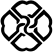 مدير محترم گروهاينجانب .................................................. عضو هيأت‌علمی رسمی‌قطعی رسمی‌آزمايش پيمانی طرح‌سربازی طرح‌پژوهشی گروه ................................ دارای مرتبه‌علمی ......................... پايه ................. با تاريخ ترفيع ساليانه .......................... بر اساس فعاليت‌های آموزشی و پژوهشی انجام شده در سال تحصيلی ................................. تقاضای يک پايه ترفيع ........................ دارم.                                                                                                                                    امضاء عضو هيأت علمی و تاريخفعاليت‌های آموزشیتدريس در دوره کارشناسیتعداد واحد معادل تدریس بدن پایان نامه  (a)تعداد واحد موظفی مرتبه (b)کسر واحد موظفی (c)واحد معادل (باید مثبت باشد)= a – b + cنيمسال اولبله  خير در جلسه ...... مورخ ...... شورای گروه ..... بررسی و مورد تصويب  مخالفت  گرديدمهر و امضای مدير گروهمهر و امضای معاون آموزشی دانشکدهنيمسال دومبله  خير در جلسه ...... مورخ ...... شورای گروه ..... بررسی و مورد تصويب  مخالفت  گرديدمهر و امضای مدير گروهمهر و امضای معاون آموزشی دانشکدهبرنامه هفتگی نيمسال اول و دوم ( شامل نام درس، ساعات پاسخگويي به دانشجويان، ساعات راهنمايي به دانشجويان تحصيلات تکميلی، ساعات جلسات)برنامه هفتگی نيمسال اول و دوم ( شامل نام درس، ساعات پاسخگويي به دانشجويان، ساعات راهنمايي به دانشجويان تحصيلات تکميلی، ساعات جلسات)برنامه هفتگی نيمسال اول و دوم ( شامل نام درس، ساعات پاسخگويي به دانشجويان، ساعات راهنمايي به دانشجويان تحصيلات تکميلی، ساعات جلسات)برنامه هفتگی نيمسال اول و دوم ( شامل نام درس، ساعات پاسخگويي به دانشجويان، ساعات راهنمايي به دانشجويان تحصيلات تکميلی، ساعات جلسات)برنامه هفتگی نيمسال اول و دوم ( شامل نام درس، ساعات پاسخگويي به دانشجويان، ساعات راهنمايي به دانشجويان تحصيلات تکميلی، ساعات جلسات)برنامه هفتگی نيمسال اول و دوم ( شامل نام درس، ساعات پاسخگويي به دانشجويان، ساعات راهنمايي به دانشجويان تحصيلات تکميلی، ساعات جلسات)در جلسه ...... مورخ ...... شورای گروه ..... بررسی و مورد تصويب  مخالفت  گرديدمهر و امضای مدير گروهمهر و امضای معاون آموزشی دانشکده10-812-1016-1418-1620-18در جلسه ...... مورخ ...... شورای گروه ..... بررسی و مورد تصويب  مخالفت  گرديدمهر و امضای مدير گروهمهر و امضای معاون آموزشی دانشکدهشنبهدر جلسه ...... مورخ ...... شورای گروه ..... بررسی و مورد تصويب  مخالفت  گرديدمهر و امضای مدير گروهمهر و امضای معاون آموزشی دانشکدهيکشنبهدر جلسه ...... مورخ ...... شورای گروه ..... بررسی و مورد تصويب  مخالفت  گرديدمهر و امضای مدير گروهمهر و امضای معاون آموزشی دانشکدهدوشنبهدر جلسه ...... مورخ ...... شورای گروه ..... بررسی و مورد تصويب  مخالفت  گرديدمهر و امضای مدير گروهمهر و امضای معاون آموزشی دانشکدهسه شنبهدر جلسه ...... مورخ ...... شورای گروه ..... بررسی و مورد تصويب  مخالفت  گرديدمهر و امضای مدير گروهمهر و امضای معاون آموزشی دانشکدهچهار شنبهدر جلسه ...... مورخ ...... شورای گروه ..... بررسی و مورد تصويب  مخالفت  گرديدمهر و امضای مدير گروهمهر و امضای معاون آموزشی دانشکده10-812-1016-1418-1620-18در جلسه ...... مورخ ...... شورای گروه ..... بررسی و مورد تصويب  مخالفت  گرديدمهر و امضای مدير گروهمهر و امضای معاون آموزشی دانشکدهشنبهدر جلسه ...... مورخ ...... شورای گروه ..... بررسی و مورد تصويب  مخالفت  گرديدمهر و امضای مدير گروهمهر و امضای معاون آموزشی دانشکدهيکشنبهدر جلسه ...... مورخ ...... شورای گروه ..... بررسی و مورد تصويب  مخالفت  گرديدمهر و امضای مدير گروهمهر و امضای معاون آموزشی دانشکدهدوشنبهدر جلسه ...... مورخ ...... شورای گروه ..... بررسی و مورد تصويب  مخالفت  گرديدمهر و امضای مدير گروهمهر و امضای معاون آموزشی دانشکدهسه شنبهدر جلسه ...... مورخ ...... شورای گروه ..... بررسی و مورد تصويب  مخالفت  گرديدمهر و امضای مدير گروهمهر و امضای معاون آموزشی دانشکدهچهار شنبهدر جلسه ...... مورخ ...... شورای گروه ..... بررسی و مورد تصويب  مخالفت  گرديدمهر و امضای مدير گروهمهر و امضای معاون آموزشی دانشکدهفعاليت های پژوهشی (حداقل 60% امتيازات پژوهشی و فناوری بايستی از بندهای 1 الی 5 باشد)فعاليت های پژوهشی (حداقل 60% امتيازات پژوهشی و فناوری بايستی از بندهای 1 الی 5 باشد)فعاليت های پژوهشی (حداقل 60% امتيازات پژوهشی و فناوری بايستی از بندهای 1 الی 5 باشد)فعاليت های پژوهشی (حداقل 60% امتيازات پژوهشی و فناوری بايستی از بندهای 1 الی 5 باشد)فعاليت های پژوهشی (حداقل 60% امتيازات پژوهشی و فناوری بايستی از بندهای 1 الی 5 باشد)فعاليت های پژوهشی (حداقل 60% امتيازات پژوهشی و فناوری بايستی از بندهای 1 الی 5 باشد)مهر و امضای معاون پژوهشی دانشکدهبندهای پژوهشیبندهای پژوهشیبندهای پژوهشیبندهای پژوهشیامتياز در 3 سال گذشتهامتياز استفاده شده مهر و امضای معاون پژوهشی دانشکده1) مقاله علمی پژوهشی1) مقاله علمی پژوهشی1) مقاله علمی پژوهشی1) مقاله علمی پژوهشیمهر و امضای معاون پژوهشی دانشکده2) طرح پژوهشی و فناوری برون دانشگاهی2) طرح پژوهشی و فناوری برون دانشگاهی2) طرح پژوهشی و فناوری برون دانشگاهی2) طرح پژوهشی و فناوری برون دانشگاهیمهر و امضای معاون پژوهشی دانشکده3) اختراع يا اکتشاف3) اختراع يا اکتشاف3) اختراع يا اکتشاف3) اختراع يا اکتشافمهر و امضای معاون پژوهشی دانشکده4) توليد دانش فنی و تجاری‌سازی فناوری4) توليد دانش فنی و تجاری‌سازی فناوری4) توليد دانش فنی و تجاری‌سازی فناوری4) توليد دانش فنی و تجاری‌سازی فناوریمهر و امضای معاون پژوهشی دانشکده5) تاليف و تصنيف و ترجمه کتاب مرتبط با تخصص هيأت علمی5) تاليف و تصنيف و ترجمه کتاب مرتبط با تخصص هيأت علمی5) تاليف و تصنيف و ترجمه کتاب مرتبط با تخصص هيأت علمی5) تاليف و تصنيف و ترجمه کتاب مرتبط با تخصص هيأت علمیمهر و امضای معاون پژوهشی دانشکده6) ساير موارد پژوهشی6) ساير موارد پژوهشی6) ساير موارد پژوهشی6) ساير موارد پژوهشیمهر و امضای معاون پژوهشی دانشکدهنظر دانشکدهشورای آموزشی و پژوهشی دانشکده ........... در تاريخ ................. تشکيل و با توجه به امتيازات آموزشی، میانگین کيفيت تدريس .............در چهار نيمسال گذشته و  امتيازات پژوهشی نامبرده با اعطای يک پايه ترفيع استحقاقی سالانه به ايشان موافقت  مخالفت  نمود.نام و نام خانوادگی رئيس دانشکده ..................                                      مهر و امضانظر کميته ترفيع دانشگاهکميته ترفيع اعضای هيأت علمی دانشگاه در تاريخ .................. به شماره ............ تشکيل و با توجه به امتيازات کسب شده از جدول ارتقاء و نظر دانشکده و بخشنامه مربوطه، با اعطای يک پايه ترفيع ............... به آقا/ خانم ..................... از تاريخ ....................... موافق  مخالفت  شد.نماينده رئيس دانشگاه                                              معاون پژوهشی دانشگاه                                 معاون آموزشی دانشگاه